Programa de Apoyo a las Culturas Municipales y Comunitarias (PACMYC)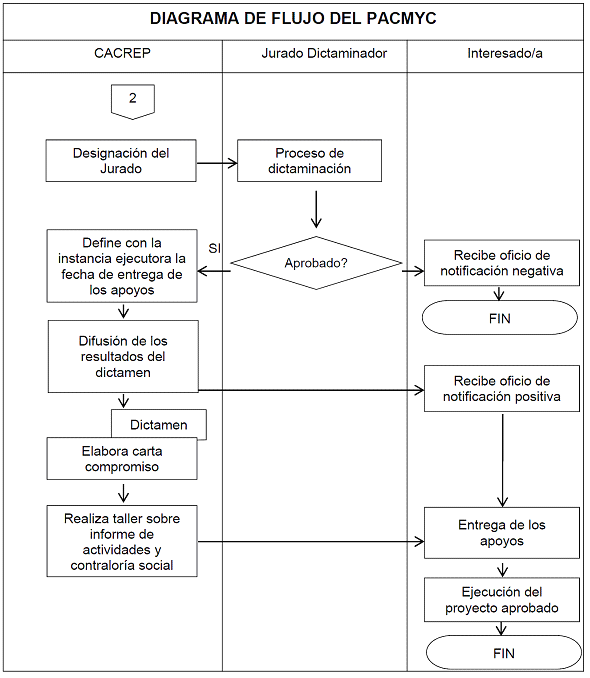 OBJETIVO: Contribuir a conservar, preservar, difundir, salvaguardar y recrear las expresiones culturales comunitarias mediante el financiamiento de proyectos culturales comunitarios de portadoras y portadores de cultura popular.OBJETIVO: Contribuir a conservar, preservar, difundir, salvaguardar y recrear las expresiones culturales comunitarias mediante el financiamiento de proyectos culturales comunitarios de portadoras y portadores de cultura popular.OBJETIVO: Contribuir a conservar, preservar, difundir, salvaguardar y recrear las expresiones culturales comunitarias mediante el financiamiento de proyectos culturales comunitarios de portadoras y portadores de cultura popular.OBJETIVO: Contribuir a conservar, preservar, difundir, salvaguardar y recrear las expresiones culturales comunitarias mediante el financiamiento de proyectos culturales comunitarios de portadoras y portadores de cultura popular.COBERTURASECTORREQUIERE APORTACIÓNMONTOS DE APOYONacionalCulturaSiDe acuerdo a la solicitud BENEFICIARIOSCONCEPTO DE APOYOTIPOS DE APOYOPARTICIPANTESAtiende a las portadoras y portadores de cultura popular que de forma colectiva tengan interés en desarrollar un proyecto cultural comunitario.SubsidioApoyo a las culturas popularesInstancia(s) ejecutora(s)Es la encargada de organizar, coordinar y dar seguimiento a los proyectos apoyados por el PACMYC en cada entidad federativa, esta responsabilidad recae preferentemente en la Instancia Estatal de CulturaREQUISITOS DEL PACMYCLos proyectos pueden ser presentados por grupos informales o constituidos legalmente, cuyas personas que los conforman vivan y sean reconocidos por la comunidad donde se desarrollarán las actividades.Las características del proyecto y la documentación que se debe presentar para realizar la recepción y registro de participación al PACMYC, se detallan en este apartado. El formato para realizar este trámite aparece en el anexo 8 PACMYC.- Hoja de recepción y registro del proyecto, en correspondencia con el Trámite "CONACULTA-00-046" Solicitud de participación al Apoyo a las Culturas Municipales y Comunitarias.Los proyectos que cumplan los requisitos establecidos en las presentes RO serán considerados como elegibles y tendrán derecho al proceso de dictaminación; el resto será considerado como no elegible.Cuando dos o más proyectos sean idénticos en sus características, serán considerados proyectos tipo o repetidos y, por esa razón, serán no elegibles.No podrán ser personas beneficiarias del PACMYC los grupos que tengan como integrantes a las y los funcionarias/os o al personal de las instancias normativa y ejecutoras, sus familiares hasta el tercer grado; así como a los y las integrantes del Jurado o la CACREP; servidoras y servidores públicos que tengan injerencia directa o indirecta en los términos establecidos en el artículo 8, fracciones XI y XIII de la Ley Federal de Responsabilidades Administrativas de los Servidores Públicos, así como cualquier otra legislación aplicable en la materia.Los proyectos culturales no podrán ser objeto simultáneamente del apoyo de otros programas federales o de las entidades federativas, que consideren la realización de las actividades autorizadas y financiadas por el PACMYC, salvo en el caso de que, a la presentación del proyecto cultural comunitario se haya mencionado y justificado plenamente el apoyo por otras instancias y que éste no representa una duplicidad en el financiamiento, sino un complemento.Los proyectos participantes deben cumplir las siguientes características:A.    Los proyectos que se presenten deberán cumplir con lo expuesto en las presentes RO.B.    Los proyectos que se presenten deberán cumplir con los puntos que se señalan en la "Guía para la elaboración de proyectos" incluida en la convocatoria respectiva.C.    Los proyectos deben estar orientados al fortalecimiento de la cultura e identidad de la comunidad.D.    Los proyectos deberán ser presentados por portadoras y/o portadores de cultura popular que de forma colectiva (constituidos formal e informalmente) tengan interés en desarrollar un proyecto cultural comunitario, y sus integrantes vivan y sean reconocidos por la comunidad donde se desarrollarán las actividades.E.    Los proyectos deberán ser presentados por grupos con al menos tres integrantes con mayoría de edad, quienes firmarán el proyecto como corresponsables, designando a quien será el o la representante del mismo.F.    El monto solicitado no podrá exceder de los $60,000.00 (Sesenta mil pesos 00/100 M.N.).G.    Los grupos beneficiarios no podrán gozar simultáneamente del apoyo de otros programas federales o de las entidades federativas que consideren la realización de las mismas actividades autorizadas y financiadas por el PACMYC.H.    En los casos en donde el proyecto cultural comunitario presentado al PACMYC forme parte de un proyecto más amplio, que esté recibiendo o haya recibido apoyo financiero de otras instituciones públicas y/o privadas, el grupo solicitante deberán señalar la instancia que otorga los recursos, especificando para qué se requiere la parte complementaria del financiamiento solicitado al PACMYC.I.     La ejecución de los proyectos culturales no rebasará el año en sus actividades.J.     Los proyectos deberán presentarse por escrito en original y una copia.K.    Las agrupaciones deberán designar a una o un representante, a cuyo nombre se entregará el apoyo económico PACMYC, los y las participantes del grupo serán corresponsables del proyecto cultural comunitario y del uso del financiamiento recibido.L.     El o la representante no podrá ser menor de 18 años cumplidos. Deberá anexar copia de su credencial de elector y de la CURP, y escrito donde cada integrante del grupo avala mediante su firma que es su representante. La persona que representa al grupo es la encargada de administrar el apoyo económico y elaborar los informes de actividades y financieros.M.    Cada proyecto cultural comunitario deberá incorporar una carta de aval, expedida por alguna autoridad formal o comunitaria del lugar donde se desarrollará el proyecto. El aval manifestará en ésta, la importancia del proyecto cultural comunitario así como la solvencia del grupo y deberá incluir su firma, dirección, teléfono y/o correo electrónico.N.    Los grupos que presenten proyectos, no podrán avalar a otros, ni presentar como aval a alguno o alguna de sus integrantes.Para los proyectos que han recibido apoyo financiero de otras instituciones públicas y/o privadas se requerirá:O.    Incluir escrito, firmado por el o la representante, donde se indique el programa o instancia que otorga los recursos, el monto recibido, las actividades financiadas, la duración del proyecto y demás detalles del mismo que permita comprobar que no se solicita financiamiento PACMYC para actividades apoyadas por otros programas.Para los proyectos que contemplen la compra de instrumentos musicales se requerirá:P.    Anexar dos cotizaciones de diferentes casas comerciales, en las que se indique su vigencia y las características del producto.Q.    Anexar una carta elaborada y firmada por el grupo en la que se indique que en caso de desintegración, los instrumentos serán entregados a la CACREP.Para los proyectos que tienen como finalidad la obtención de publicaciones y ediciones audiográficas o videográficas se requerirá:R.    Adjuntar un programa de distribución y difusión.S.    Adjuntar dos cotizaciones de diferentes casas comerciales en las que se indique su vigencia y las características del producto.Para los proyectos que contemplen la compra de mobiliario, maquinaria, equipo electrónico, eléctrico, fotográfico, de cómputo, audio y/o video, donde la inversión acumulada en estos conceptos supere en valor factura los $30,000.00 (Treinta mil pesos 00/100 M.N.), se requerirá:T.    El grupo solicitante debe tener al menos tres años de haberse constituido legalmente, por lo que debe anexar copia de acta constitutiva de la organización para comprobarloU.    Anexar copia de la CLUNI, certificando que la organización se ha dado de alta ante el Registro Federal de las Organizaciones de la Sociedad Civil en cumplimiento a lo dispuesto en el Artículo 7o. de la "Ley Federal de Fomento a las Actividades Realizadas por Organizaciones de la Sociedad Civil", el cual establece que para recibir apoyos y estímulos, las organizaciones deberán estar inscritas en el Registro Federal de Organizaciones de la Sociedad Civil. Para mayor información sobre el registro, consulte la página www.corresponsabilidad.gob.mx.En los proyectos presentados por grupos legalmente constituidos, se requerirá:V.    Anexar copia de la CLUNI,  Anexar copia del acta constitutiva.